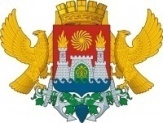 РОССИЙСКАЯ ФЕДЕРАЦИЯМИНИСТЕРСТВО ОБРАЗОВАНИЯ И НАУКИ РЕСПУБЛИКИ ДАГЕСТАНУПРАВЛЕНИЕ ОБРАЗОВАНИЯ Г. МАХАЧКАЛЫМУНИЦИПАЛЬНОЕ БЮДЖЕТНОЕ ОБЩЕОБРАЗОВАТЕЛЬНОЕ УЧРЕЖДЕНИЕ«ЛИЦЕЙ №52»ул. Громова,6-ж, Республика Дагестан,  г. Махачкала, 367009,  факс(8722)69-47-80    тел. 69-47-80, 69-06-58,  e-mаil: ege200652@yandex.ru ОГРН 1060560002282,ИНН/КПП 0560022085/057301001 , ОКПО  49166700   Приказ25.02.2021 года                                                                                                      №      -Ф   О стимулирующих выплатах к должностным окладам учителей и других работников лицея за февраль  2021 года.В соответствии с Положением о стимулирующих выплатах работникам муниципального бюджетного общеобразовательного учреждения «Лицей №52», утверждённым приказом  МБОУ «Лицей №52» №630-П от 01.09.2020 годаПриказываю:Утвердить протокол заседания комиссии по установлению стимулирующих выплат к должностным окладам учителей и других работников лицея.Произвести стимулирующие выплаты к должностным окладам учителей   лицея за февраль  2021 г. согласно Протоколу заседания комиссии по установлению стимулирующих выплат №6 от 25.02.2021 г.  Контроль за исполнением приказа возложить на главного бухгалтера лицея Магомедову Б.М.                         ВрИО директора                         МБОУ «Лицей №52»                                         /Абдурахманова М.А./ПРОТОКОЛ №6 от 25.02.2021 г. заседания комиссии по установлению стимулирующих выплат к должностным окладам учителей и других работников лицея  за февраль 2021 года    Комиссией в составе:Абдурахманова М.А.       – ВрИО директора, председатель   комиссии;Селимова Н.И.                    – заместитель директора по УВР; Ибрагимовой У.М.             – заместитель директора по УВР;Султановой С.Ф.                – заместитель директора по УВР;Приходько Т.В.                   – заместитель директора по ВР;Магомедова А.Д.                – председатель профкома лицея (секретарь комиссии);Лозбиневой Л.Ю.                – заместитель директора по ИКТ;Магомедовой Н.В.              – заместитель директора по НМР;Бутаева Ф.Ф.                       – руководитель ПМО «Филология»; Савиной В.И.                       – руководитель ПМО «Математика»;Мугидиновой З.М.                 – руководитель ПМО «Родные языки»;Курбайтаевой Г.А.               – руководитель ПМО «Английский язык»;Письменской В.В.               – руководитель ПМО «Биология, химия, география»;Ахмедова А.М.                   – руководитель ПМО «История»;Салихова А.Г.                     – руководитель ПМО «Физическая культура, ИЗО»;Омаровой Э.Г.                     – руководитель ПМО «Начальная школа»;Мадиевой Э.Г.                     – руководитель МО «Классные руководители»;Проанализированы показатели и критерии качества и результативности труда учителей и других работников лицея и на основе экспертной оценки установлены баллы для установления выплат стимулирующего характера:Председатель комиссии                                            /Абдурахманова М.А. /Секретарь комиссии                                                 /Магомедов АД./Члены комиссии:                                                              Селимов Н.И.                                                           9. Письменская В.В.    Ибрагимова У.М.                                                  10. Ахмедов  А.М.Султанова С.Ф.                                                      11.Салихов  А.Г.  Приходько Т.В.                                                      12.Омарова Э.Г.   Лозбинева Л.Ю.                                                     13.Мадиева Э.Г.Магомедова Н.В.                                                   14.Курбайтаева Г.А.      Бутаева Ф.Ф.                                                          15.Мугидинова З.М.  №ФИО учителяДолжность, преподаваемый предметКоличество баллов1Савина В.И.Рук. МО учителей математики и информатики212Бутаева Ф.Ф.Рук. МО учителей  русского языка и литературы213Мугидинова З.М.Рук. МО учителей  родных языков214Курбайтаева Г.А.Рук. МО учителей иностранных языков155Ахмедов А.М.Рук. МО учителей  истории и обществознания266Письменская В.В.Рук. МО учителей  биологии, химии и географии217Салихов А.Г.Рук. МО учителей  физ-ры, ИЗО, ОБЖ, техн., муз.278Омарова Э.Г.Рук. МО учителей  начальных классов289Мадиева Э.Г.Рук. МО классных руководителей1510Абдуллаева П.А.Учитель, нач. классы1511Султанова Г.О.Учитель истории, библиотекарь - педагог2612Беркиханова С.Д.Учитель,  англ. язык2113Мельникова Н.Н.Учитель, нач. классы414Алиева А.И.Учитель, нач. классы215Гусейнова А.Р.Учитель, нач. классы516Садуева Б.М.Учитель, нач. классы217Шихамирова Г.Д.Учитель, нач. классы218Магомедова С.М.Учитель,  англ. язык319Абдуллаева А.Н.Учитель,  англ. язык320Степина М.В.Учитель,  химия321Гаджимагомедова М.М.Учитель, биология622Яхьяева О.М.Учитель, математика1423Магомедова Х.О.Учитель, русский язык и литература624Омарова С.В.Учитель, русский язык и литература625Гаджиева Ш.А.----------------//----------------626Исаева Ж.М.----------------//----------------1227Селимова Е.А.----------------//----------------628Магомедвелиева К.Д----------------//----------------429Казанбекова В.М.----------------//----------------430Алимагамедова З.Ф.----------------//----------------431Шерифова Л.Л.----------------//----------------1032Ремиханова А.Ф.Учитель, технология633Бабаева Н.Н.Учитель, география434Бахалаева Д.А.Учитель, немецкий язык425Антуева А.М.Учитель, математика329Учуева Ш.А-Б.Учитель, математика537Мирзаева Х.С.Учитель, математика538Габибуллаева Б.А.Учитель, математика339Зинатулаева О.А.Учитель, история 1040Алиева Р.А.Учитель, история541Алиева Х.А.Учитель, история542Пономарева Г.Б.Учитель, история5ИтогоИтогоИтого 414